INDICAÇÃO Nº 4798/2018Indica ao Poder Executivo Municipal a manutenção no rele e na fotocélula do braço de luz, na Rua Plácido Ribeiro Ferreira em frente ao nº 754, no Parque Zabane.Excelentíssimo Senhor Prefeito Municipal, Nos termos do Art. 108 do Regimento Interno desta Casa de Leis, dirijo-me a Vossa Excelência para indicar que, por intermédio do Setor competente, promova a troca de lâmpada na Rua Inglaterra, próximo ao nº 76 no Jardim Europa.Justificativa:Este vereador foi procurado pelo Pastor Francisco Ronaldo, reclamando que a lâmpada acende e apaga constantemente, causando insegurança á população.Plenário “Dr. Tancredo Neves”, em 10 de outubro de 2018.Carlos Fontes-vereador-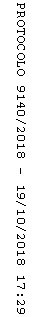 